Fertilizer Timing -- Apply N as sidedress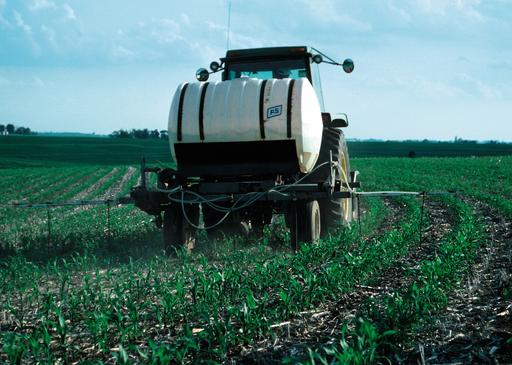 Fertilizer Rate – Apply at Maximum Return to Nitrogen rate (MRTN)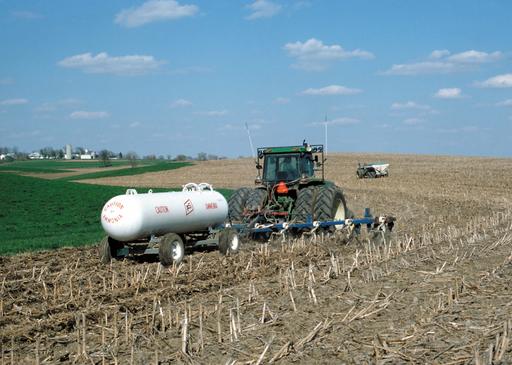 No-Till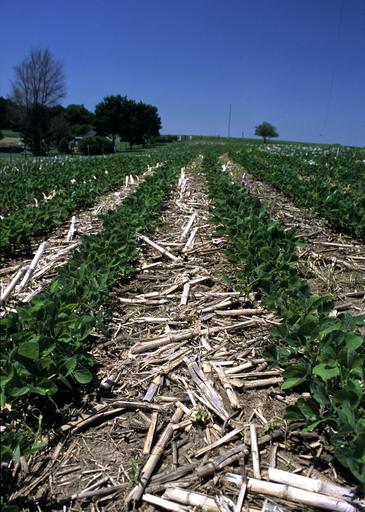 No-TillCover Crops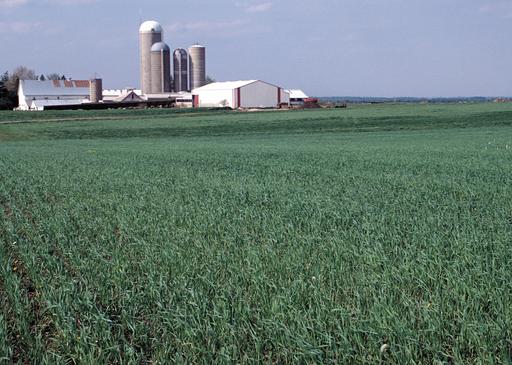 Convert to Perennial Bioenergy Crop 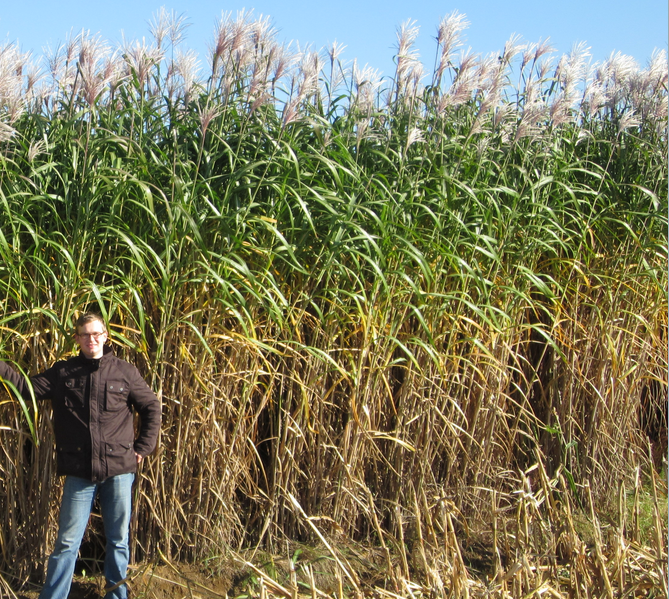 Convert to Pasture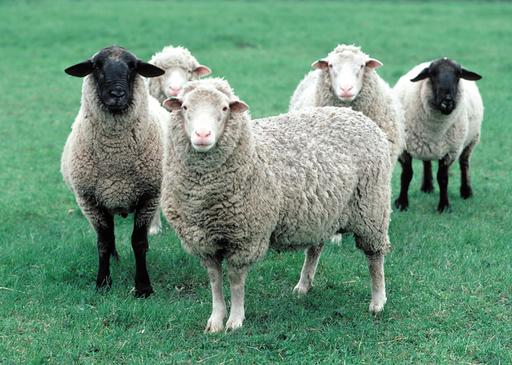 Convert to PastureControlled Drainage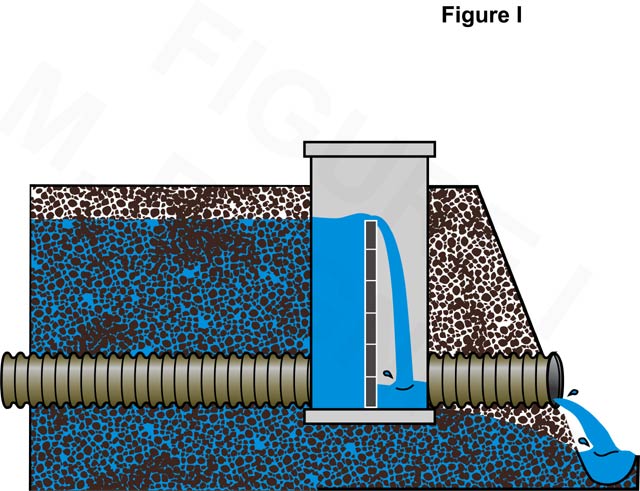 Denitrifying Bioreactor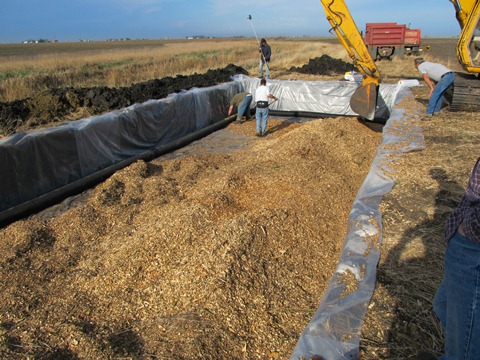 Drain to a Constructed Wetland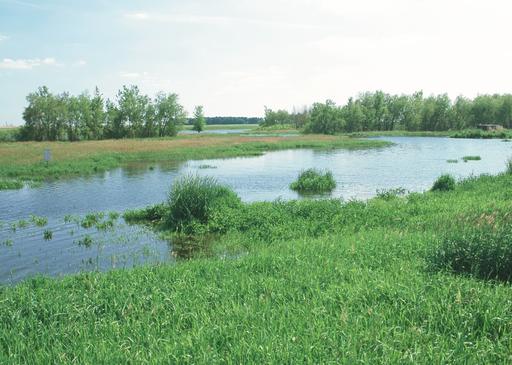 Drain to a Constructed WetlandRiparian Buffer Strip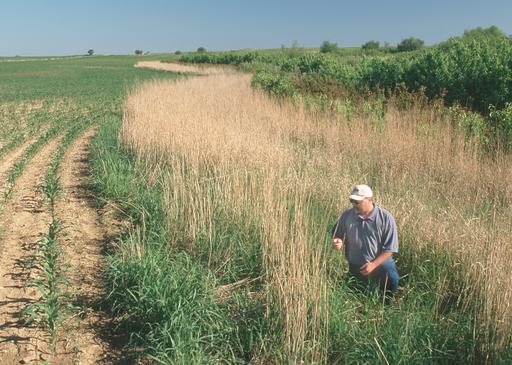 Saturated Buffer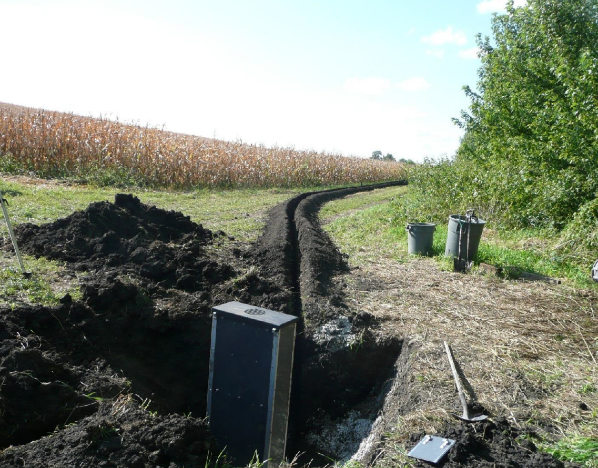 Terraces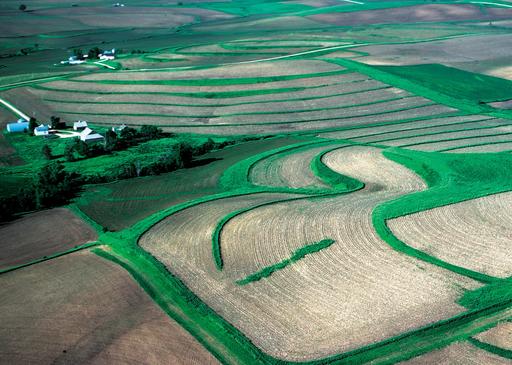 TerracesFertilizer Timing -- Apply N as sidedressFertilizer Rate – Apply at Maximum Return to Nitrogen rate (MRTN)Fertilizer Timing -- Apply N as sidedressFertilizer Rate – Apply at Maximum Return to Nitrogen rate (MRTN)Fertilizer Timing -- Apply N as sidedressFertilizer Timing -- Apply N as sidedressFertilizer Rate – Apply at Maximum Return to Nitrogen rate (MRTN)Fertilizer Timing -- Apply N as sidedressFertilizer Timing -- Apply N as sidedressFertilizer Rate – Apply at Maximum Return to Nitrogen rate (MRTN)Fertilizer Timing -- Apply N as sidedress